จำนวนลานกีฬา/สนามกีฬาที่องค์การบริหารส่วนตำบลแม่เปา ดำเนินการจัดให้มีเพื่อให้ประชาชนได้ใช้ประโยชน์ ในการแข่งขันกีฬาหรือออกกำลังกาย	1. ลานกีฬาเอนกประสงค์องค์การบริหารส่วนตำบลแม่เปา	2. ลานกีฬาประจำหมู่บ้านสันเจริญ หมู่ 1	3. ลานกีฬาประจำหมู่บ้าน บ้านสบเปา หมู่ 2	4. ลานกีฬาประจำหมู่บ้าน บ้านแม่เปา หมู่ 3	5. ลานกีฬาประจำหมู่บ้าน บ้านทุ่งเจ้า หมู่ 4	6. ลานกีฬาประจำหมู่บ้าน บ้านขุนห้วยแม่เปา หมู่ 5	7. ลานกีฬาประจำหมู่บ้าน บ้านสันติคีรี หมู่ 6	8. ลานกีฬาประจำหมู่บ้าน บ้านกระแล หมู่ 7	9. ลานกีฬาประจำหมู่บ้าน บ้านสันหลวง หมู่ 8	10. ลานกีฬาประจำหมู่บ้าน บ้านสันหลวงสามัคคี หมู่ 9	11. ลานกีฬาประจำหมู่บ้าน บ้านนาเจริญ หมู่ 11	12. ลานกีฬาประจำหมู่บ้าน บ้านทุ่งจ้าเหนือ หมู่ 13	13. ลานกีฬาประจำหมู่บ้าน บ้านสบเปาใหม่ หมู่ 14	14. ลานกีฬาประจำหมู่บ้าน บ้านแม่เปาใต้ หมู่ 16	15. ลานกีฬาประจำหมู่บ้าน บ้านขุนห้วยแม่เปา หมู่ 17	16.  ลานกีฬาประจำหมู่บ้าน บ้านทุ่งเจ้า หมู่ 18	17. ลานกีฬาประจำหมู่บ้าน บ้านนาเจริญ หมู่ 19 	18. ลานกีฬาประจำหมู่บ้าน บ้านสบเปา หมู่ 20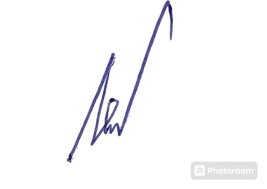            ลงชื่อ.............................................. ผู้รับรองข้อมูล(นายวรกิตร์   พรมมินทร์)      ผู้อำนวยการกองการศึกษา ศาสนาและวัฒนธรรม